Listening task 
The Moog. We like you!     Part 1Please read the sentences. Then listen to the article TWICE  and write T (the sentence is TRUE)F (the sentence is  FALSE)Example:0. The Moog is a Hungarian band that sings in English. _____T______Your sentences:1. One day they might write a song in Hungarian. ___________2. The band has four members. ___________3. Their first record “Sold for Tomorrow” was recorded in Barcelona. ___________4. They played in the most popular places in Budapest and in some other cities. ___________5. Their two most popular songs were played by different radio stations. ___________6. An American TV channel for university students voted one of their videos best of the month. ___________7. They never give concerts at music festivals. ___________8. At the music festival in Texas, groups go around and play in lots of small clubs. ___________9. The band was chosen to play at the Texas music festival from among more than one thousand groups. ____________BENCHMARK – 2015Budapest English ChallengeBENCHMARK – 2015Budapesti Általános IskolákAngol Nyelvi Vetélkedője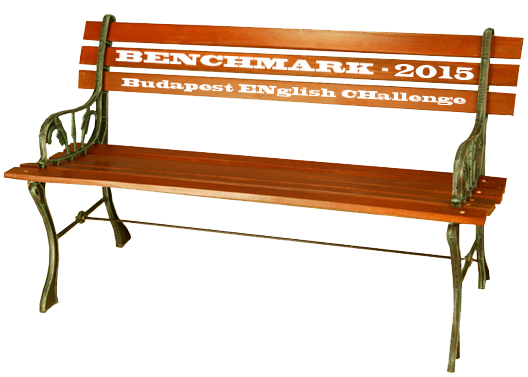 